Inventory Correction Procedure“Found Inventory” Process:Step #1 – Log into AutocribStep #2 – Go to Transactions / PhysicalStep #3 – Select the CribStep #4 – Select the Bin Step #5 - Select “Physical”Step #6 - Enter the found Inventory quantity into the “On Hand” locationStep #7 – Enter “FOUND INVENTORY” into the comment fieldStep #8 – Select “Ok”Repeat steps 3 thru 8 for all “Found Inventory”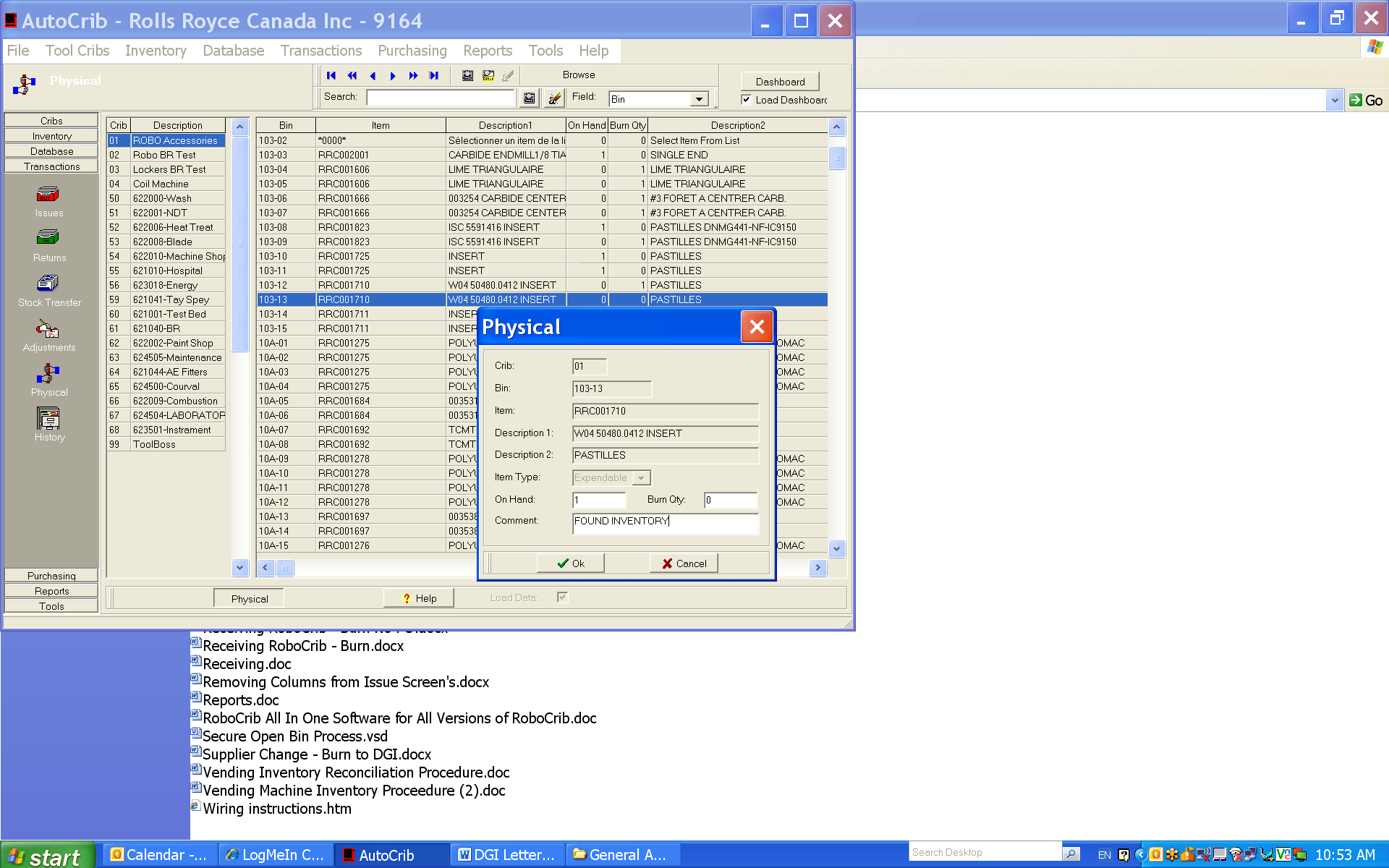 Missing Inventory Process:Shrinkage Employee Set-UpIf not set-up please contact APS to have employee set-up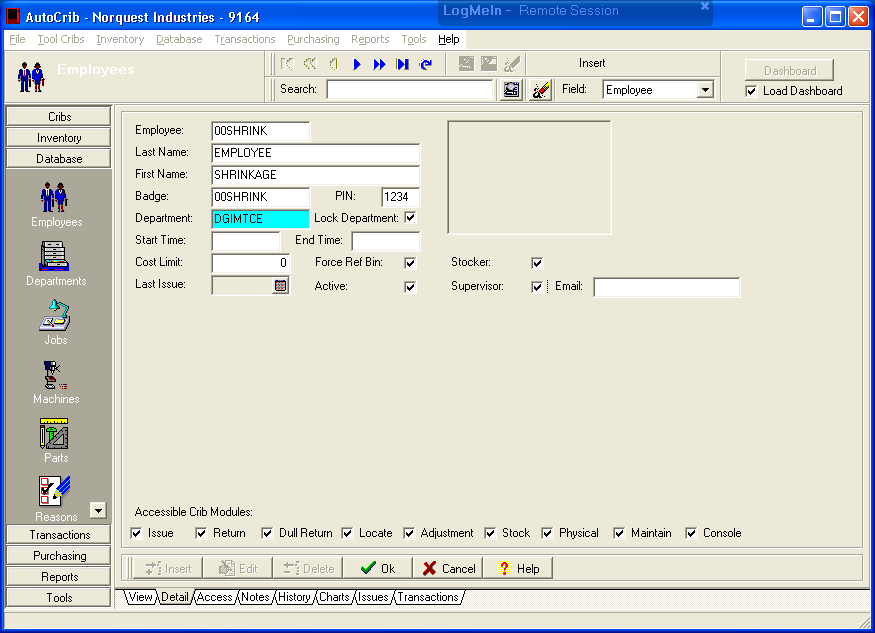 Issuing out Missing Product:Step #1 – Log into AutocribStep #2 – Go to Transactions / AdjustmentsStep #3 – Select the CribStep #4 – Select the Bin Step #5 - Select “Adjust”Step #6 - Enter the missing inventory as a negative value (-1)	If “Onhand” stock is missing – Populate “Quantity” Field	If “Burn” stock is missing – Populate “Burn” FieldStep #7 – Enter “Inventory Correction” into the comment fieldStep #8 – Select “Ok”Repeat steps 3 thru 8 for all “Missing Inventory”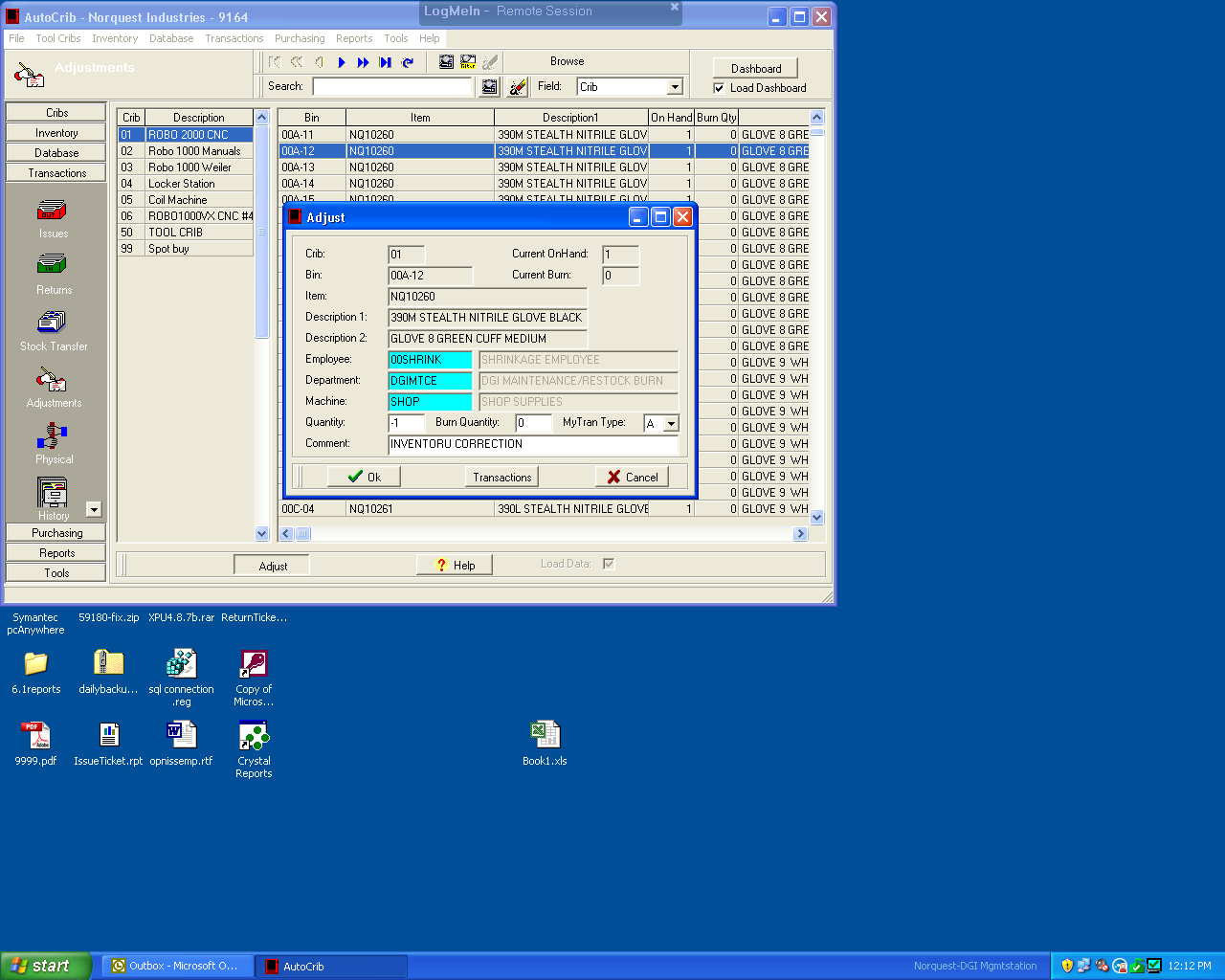 